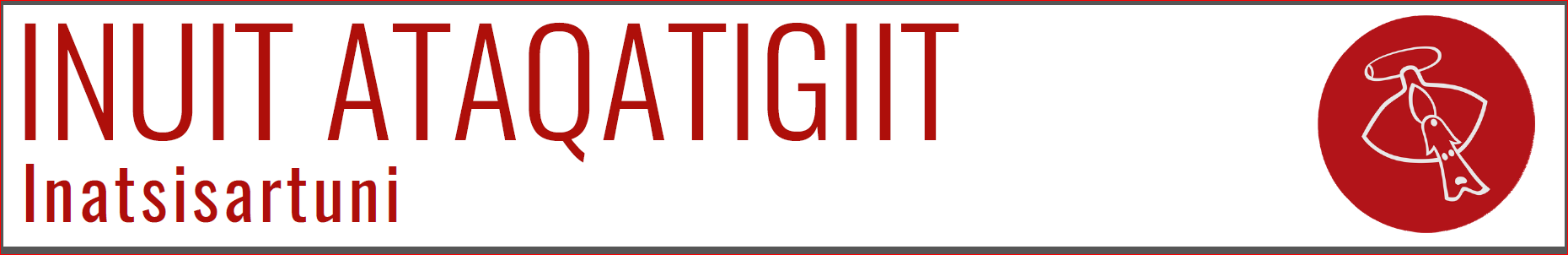 16. september 2019I medfør af § 37 stk. 1 i Forretningsordenen for Inatsisartut, fremsætter jeg følgende spørgsmål til Naalakkersuisut:Spørgsmål til Naalakkersuisut:I svaret på §37_152/2019, spm. 2, skriver Naalakkersuisut at, “Både gennemsnitsstørrelsen i landingerne, fangstmængde pr krog baseret på fiskernes egne logbøger, og biologiske undersøgelser med trawl og garn, peger på at bestanden er reduceret i størrelse i perioden. Når bestanden reduceres betyder det, at der er færre af de store og gamle fisk tilbage i bestanden og derfor falder størrelsen af de fisk, der landes. Da fiskeriet i de kvotefrie zoner bidrager til det samlede fiskeri i hele Diskobugten, er fiskeriet i de kvotefrie områder derfor en medvirkende faktor til den generelle nedgang i bestanden.”

Derudover skriver Naalakkersuisut i en pressemeddelelse så sent som den 7. August 2019, at, “...Naalakkersuisut fastsatte forrige år, at hellefiskekvoterne i forvaltningsområderne Diskobugten og Upernavik skal indledes en trinvis tilpasning af TAC, over en fireårig periode, til den videnskabelige rådgivning.”

- Hvorfor besluttede Naalakkersuisut så den 6. september 2019 at forhøje hellefiskekvoten  i det indenskærs fiskeri i Diskobugten med 2.400 tons, således at den efterfølgende vil være 5.460 tons højere end den videnskabelige rådgivning? Hvilken konsekvens vil det få for MSC mærkningen af hellefisk generelt i Grønland, men i særdeleshed på hellefisk ved Diskobugten fanget i Diskobugten, at der nu bliver fisket på en kvote i Diskobugten, der ligger 5.460 tons højere end den videnskabelige rådgivning? På siden: https://naalakkersuisut.gl/da/Naalakkersuisut/Departementer/Fiskeri-Fangst-og-Landbrug/Fiskeriafdelingen/TAC-og-kvoter står blandt andet, at: ”Ved udnyttelsen af vores levende ressourcer lægger Naalakkersuisut vægt på, at udnyttelsen sker på et bæredygtigt grundlag. Her kommer forvaltningen af fiskeressourcerne ind ved bl.a. kvotefastsættelser.” - Er det Naalakkersuisuts fortsatte holdning, at forøgelse af hellefiskekvoten i Diskobugten sker på et bæredygtigt grundlag? Hvis ja til spm 3: Hvordan vurderer Naalakkersuisut at det sker på et bæredygtigt grundlag? 
Med henvisning til Naalakkersuisut´s pressemeddelelse af den 9. September 2019: Helt præcist hvornår vil Naalakkersuisut afskaffe de kvotefrie kvoter i Diskobugten, og stoppe tilgangen af licenser i Diskobugten?  (Medlem af Inatsisartut Sofia Geisler, Inuit Ataqatigiit)Begrundelse:Det undrer mig meget, at Naalakkersuisut synes at have vendt på en tallerken i forhold til principperne for forvaltningen af levende ressourcer som hellefisk. Jeg vil derfor gerne vide, hvad der ligger til grund for dette. Vi snakker om en så vigtig kilde til samfundsøkonomiens stabilitet, at der må være for samfundet meget store væsentlige grunde til, at der måtte ske en ændring i de beslutninger, som Naalakkersuisut ellers hidtil har udmeldt. Ellers vil det være at spille hasard med Grønlands økonomi, at tage et skridt i en retning af overfiskeri, så det jo må være, når kvoten nu ligger over 5.000 tons over den videnskabelige anbefaling for Diskobugtområdet.  Jeg ønsker at mine spørgsmål bliver besvaret inden for 10 arbejdsdage. 